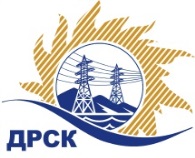 Акционерное Общество«Дальневосточная распределительная сетевая  компания»ПРОТОКОЛ № 284/УТПиР-Р2заседания Закупочной комиссии по аукциону в электронной форме, участниками которого могут быть только субъекты малого и среднего предпринимательства «Установка автографов на транспортные средства филиала "АЭС"», лот 832СПОСОБ И ПРЕДМЕТ ЗАКУПКИ: аукциона в электронной форме, участниками которого могут быть только субъекты малого и среднего предпринимательства «Установка автографов на транспортные средства филиала "АЭС"», лот 832 КОЛИЧЕСТВО ПОДАННЫХ ЗАЯВОК НА УЧАСТИЕ В ЗАКУПКЕ:2 (две) заявки.КОЛИЧЕСТВО ОТКЛОНЕННЫХ ЗАЯВОК: 0 (ноль) заявок.ВОПРОСЫ, ВЫНОСИМЫЕ НА РАССМОТРЕНИЕ ЗАКУПОЧНОЙ КОМИССИИ: О рассмотрении результатов оценки вторых частей заявок УчастниковО признании заявок соответствующими условиям Документации о закупке по       результатам рассмотрения вторых частей заявокРЕШИЛИ:ВОПРОС №1. О рассмотрении результатов оценки вторых частей заявок УчастниковПризнать объем полученной информации достаточным для принятия решения.Принять к рассмотрению второй части заявок следующих участников:ВОПРОС №2. О признании заявок соответствующими условиям Документации о закупке по результатам рассмотрения вторых частей заявок Признать вторые части заявок следующих Участников: соответствующими условиям Документации о закупке и принять их к дальнейшему рассмотрению.Исп. Ирдуганова И.Н.Тел. 397-147г. Благовещенск«26»     04. __2019№п/пДата и время регистрации заявкиИдентификационный номер Участника14.03.2019 09:23№ 6614621.03.2019 07:09№ 75203№п/пДата и время регистрации заявкиИдентификационный номер Участника14.03.2019 09:23№ 6614621.03.2019 07:09№ 75203№Идентификационный номер УчастникаНаличие «желательных условий» в Протоколе разногласий по проекту Договора1№ 66146нет разногласий2№ 75203нет разногласийСекретарь Закупочной комиссии  ____________________М.Г. Елисеева